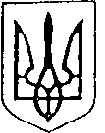 Україна                                                                                                           Більшівцівська  селищна  рада                                                                                                                        ІІ сесія VIІI скликання РІШЕННЯвід 23 грудня 2020 року                                                                        смт. Більшівці  № 29                            Про затвердження Цільової програмиБюджет  участіБільшівцівської селищної ради територіальної громади                                                 на 2021-2022  роки	Відповідно до статті 26 Закону України «Про місцеве самоврядування в Україні, Більшівцівська селищна рада територіальної громадив и р і ш и л а:1. Затвердити Цільову програму Бюджет  участі  Більшівцівської селищної ради територіальної громади на 2021-2022  роки. (додається).2. Начальнику відділу фінансів та бухгалтерського обліку Більшівцівської селищної ради ТГ передбачати потребу в коштах на виконання Програми.3. Інформацію про хід виконання Програми заслуховувати щорічно на сесії селищної ради територіальної громади.4. Контроль за виконанням даного рішення покласти на постійну комісію з питань планування, фінансів, бюджету та соціально-економічного розвитку.   Більшівцівський селищний голова                          Василь Саноцький              Затверджено рішенням № 29 ІІ сесії VIІI скликанн Більшівцівської селищної ради                                                                                                                від 23 грудня 2020 рокуЦільова програма Бюджет участі Більшівцівської  селищної ради                                         територіальної громади на                        2021-2022 роки                                                         смт. БільшівціПАСПОРТЦільової програми Бюджет участі Більшівцівської  селищної ради територіальної громадиЦільова програма Бюджет участі Більшівцівської територіальної громадиІ. Загальні положенняЦільова програма Бюджет участі Більшівцівської  територіальної громади (далі - Програма) встановлює та регулює систему взаємодії влади Більшівцівської ТГ та жителів громади щодо реалізації проектів за рахунок коштів бюджету Більшівцівської селищної ради ТГ.Програма розроблена відповідно до норм Бюджетного кодексу України, Закону України «Про місцеве самоврядування в Україні» з використанням міжнародного досвіду щодо активізації участі громадян у прийнятті рішень та методології реалізації механізмів партиципаторного бюджетування. У Програмі застосовуються такі терміни:Бюджет участі (партиципаторне бюджетування) – це процес взаємодії органів місцевого самоврядування з громадськістю, направлений на залучення жителів, які постійно проживають у межах Більшівцівської ТГ до прийняття рішень щодо розподілу частини бюджету Більшівцівської селищної ради ТГ, залучення їх до участі у бюджетному процесі та надання можливості вільного доступу до інформації, а також забезпечення відкритості та прозорості діяльності Більшівцівської селищної ради ТГ;експертна група – група фахівців із представників апарату Більшівцівської селищної ради ТГ, яка створюється розпорядженням голови Більшівцівської ТГ для аналізу проектів;відповідальні працівники – працівники апарату Більшівцівської селищної ради ТГ, які координують питання  функціонування Бюджету участі, здійснюють підготовку проектів нормативно-правових актів та забезпечують співпрацю з громадськістю щодо питань Бюджету участі;проект – пропозиція, яка подана автором відповідно до форми подання проекту та відповідає вимогам, які визначені Положенням про Бюджет участі у Більшівцівській  територіальній громаді;автор – повнолітній дієздатний громадянин України віком від 18 років, який постійно проживає у межах Більшівцівської ТГ;карта аналізу проекту – формуляр, який заповнюється експертною групою;пункти голосування – місця для проведення голосування, які визначені  розпорядженням голови Більшівцівської ТГ;голосування – процес визначення жителями проектів-переможців серед поданих проектів у електронному та паперовому вигляді;встановлення підсумків голосування – підрахунок голосів, поданих за кожен із проектів відповідно до онлайн-голосування та заповнених паперових бланків для голосування;проекти-переможці – проекти, що відповідно до встановлення підсумків голосування набрали найбільшу кількість балів. головні розпорядники бюджетних коштів – органи Більшівцівської селищної ради ТГ в особі їх керівників, які отримують повноваження шляхом встановлення бюджетних призначень для виконання проектів - переможців.ІІ. Визначення проблеми,на розв’язання якої направлена програмаУ сучасному громадянському суспільстві зросла соціальна активність людей та з’явились активісти, які мають бажання долучатись до вирішення проблем суспільства. У жителів виникають ідеї, як покращити благоустрій територій громади, провести соціальні, культурно-митецькі, спортивні заходи тощо. Соціальна активність суспільства вимагає створення дієвих інструментів співпраці та залучення громадськості до вирішення питань життєдіяльності громади. Вдалим європейським та світовим досвідом щодо технології залучення громадян до процесу підготовки та прийняття рішень є Бюджет участі (партиципаторне бюджетування).Затвердження Програми створить інструменти залучення громадян до бюджетного процесу, сприятиме запровадженню процесу демократичного обговорення та прийняття рішень, у якому жителі громади вирішуватимуть, як розподілити визначену частину бюджету громади, що допоможе зміцнити довіру громадян до органів місцевого самоврядування.III. Мета програмиПроведення Бюджету участі (партиципаторного бюджетування) має сприяти налагодженню системного діалогу влади Більшівцівської ТГ із жителями, які постійно проживають на території Більшівцівської ТГ, створенню умов для їх участі у реалізації повноважень, визначених Законом України «Про місцеве самоврядування в Україні».IV. Обґрунтування шляхів і засобів розв’язання проблеми, строки виконання програми  Вирішення проблеми здійснюється шляхом розроблення механізму взаємодії влади Більшівцівської ТГ та жителів громади у бюджетному процесі, залучаючи жителів до процесу прийняття рішень та розв’язують найбільш нагальні проблеми громади.Виконання Програми розраховано на 2021 рік.V. Завдання та заходи програми Завдання програми:       1. Інформаційна і промоційна кампанія.2. Подання проектів.Перевірка проектів.Голосування за проекти та підрахунок результатів.Реалізація проектів та оцінка  процесу.Заходи  ПрограмиVI.  Обсяги і джерела фінансування програми Фінансування Програми здійснюється відповідно до діючого законодавства за рахунок коштів бюджету Більшівцівської селищної ради ТГ за кодами тимчасової класифікації видатків та визначається у рішенні про бюджет на відповідний рік.Розмір суми Бюджету участі Більшівцівської ТГ на 2021р. визначається рішеннями про бюджет.VIІ. Контроль за ходом виконання програми Контроль за виконанням Програми здійснюють Більшівцівська селищна рада ТГ, експертна група, відповідальні виконавці, відповідно до повноважень.Відповідальні виконавці у процесі виконання програми забезпечують цільове та ефективне використання бюджетних коштів протягом усього строку реалізації проектів-переможців Програми у межах визначених бюджетних призначень. Відповідальні виконавці забезпечують контроль за проведенням інформаційної і промоційної компанії, дотриманням хронології бюджету участі, конкретних  етапів і дат проведення заходів. Експертна група спільно із відповідальними виконавцями контролює етап перевірки проекту, про що свідчитимуть заповнені картки аналізу проектів, розміщення їх сканованих копій на сайті Більшівцівської ТГ та підготовлений список позитивно і негативно оцінених проектів, бланк для голосування з назвами проектів та зазначенням сум на їх реалізацію. Головні розпорядники бюджетних коштів в межах своїх повноважень здійснюють оцінку реалізації заходів Програми, що передбачає заходи з моніторингу, аналізу та контролю за цільовим та ефективним використанням бюджетних коштів.  Головні розпорядники бюджетних коштів забезпечують ефективне використання коштів, виділених на реалізацію проектів – переможців, оприлюднюють звіти про виконання проектів, співпрацюючи протягом часу реалізації проекту з авторами. Після реалізації проекту звіт, який включає фото та інші матеріали, розміщується на веб-сайті Більшівцівської ТГ.   VIІІ. Очікувані результати виконання програми Очікуваними результатами виконання програми є:створення ефективного механізму взаємодії Більшівцівської селищної ради ТГ та жителів Більшівцівської  ТГ в бюджетному процесі;залучення жителів до процесу прийняття рішень органів місцевого самоврядування;формування довіри громадян до органів місцевого самоврядування;підвищення відкритості діяльності органів місцевого самоврядування;підвищення рівня прозорості процесу прийняття рішень шляхом надання жителям Більшівцівської ТГ можливості безпосереднього впливу на бюджетну політику; вирішення питань, які найбільш хвилюють жителів Більшівцівської ТГ.ІХ. Звітність про хід виконання ПрограмиУ кінці 2021 року відповідальний виконавець Програми складає підсумковий звіт про результати її виконання та у січні місяці подає на розгляд до Більшівцівської селищної ради ТГ.Після закінчення встановленого строку виконання Програми відповідальний виконавець складає підсумковий звіт про результати її виконання та подає на розгляд до Більшівцівської селищної ради ТГ разом із пояснювальною запискою.1.Ініціатор розроблення ПрограмиВиконавчий комітет селищної ради2.Назва, дата і номер розпорядчого документа органу виконавчої влади Закони України  «Про місцеве самоврядування в Україні», Бюджетний кодекс України3.Розробник Програми Виконавчий комітет селищної ради4.Брали участь у розробці ПрограмиМолодіжна рада при Більшівцівській селищній раді ТГ5.Відповідальний виконавець ПрограмиВиконавчий комітет селищної ради6.Учасники ПрограмиВідповідальні працівники апарату Більшівцівської селищної ради ТГ, автори проектів, депутати Більшівцівської селищної ради ТГ, громадські організації, головні розпорядники бюджетних коштів.7.Термін реалізації Програми2021 рік8.Перелік бюджетів, які беруть участь у виконанні ПрограмиБюджет Більшівцівської  селищної ради ТГ9.Орієнтовний обсяг коштів для реалізації Програми2021 р.- 200,000 тис.грнп/пЗміст заходівЗміст заходівВиконавціТермінвиконання	Завдання 1. Інформаційна і промоційна кампанія	Завдання 1. Інформаційна і промоційна кампанія	Завдання 1. Інформаційна і промоційна кампанія	Завдання 1. Інформаційна і промоційна кампанія	Завдання 1. Інформаційна і промоційна кампанія1.1.Ознайомлення мешканців громади з основними положеннями та принципами Бюджету участі Ознайомлення мешканців громади з основними положеннями та принципами Бюджету участі Відповідальні виконавці, депутати, громадські організації протягом строку дії Програми1.2.Інформування про хронологію бюджету участі, конкретні  етапи і дати проведення заходів Інформування про хронологію бюджету участі, конкретні  етапи і дати проведення заходів Відповідальні виконавціпротягом строку дії Програми1.3.Розповсюдження інформації стосовно перебігу та результатів процесу Бюджету участі Розповсюдження інформації стосовно перебігу та результатів процесу Бюджету участі Відповідальні виконавціпротягом строку дії Програми1.4.Підготовка проекту розпорядження голови про визначення відповідальних виконавців, створення Експертної групиПідготовка проекту розпорядження голови про визначення відповідальних виконавців, створення Експертної групиЗаступник головисіченьЗавдання 2. Подання проектівЗавдання 2. Подання проектівЗавдання 2. Подання проектівЗавдання 2. Подання проектівЗавдання 2. Подання проектів2.1.Розміщення форми подання проекту у електронній версії на офіційному веб-сайті Більшівцівської ТГ Розміщення форми подання проекту у електронній версії на офіційному веб-сайті Більшівцівської ТГ Відповідальні виконавцісічень2.2.Подання проектів, відповідно до форми, вимог до проекту з урахуванням обсягу коштів:- поштою за адресою: поштою за адресою: Більшівцівська селищна рада ТГ 77146, Івано-Франківська обл., Галицький р-н, смт Більшівці, вул. Майдан Вічевий, буд. 1- електронною поштою http://mbox2.i.ua/compose/1328558549/?cto=EE4%2BUEtRKiM0OzyA%2FD0fKiENAlNPGAlySDAiziAiThJRaqGRwbChW6O4yYCEm4%2FRgWs%3Dу вигляді відсканованого оригіналу документуПодання проектів, відповідно до форми, вимог до проекту з урахуванням обсягу коштів:- поштою за адресою: поштою за адресою: Більшівцівська селищна рада ТГ 77146, Івано-Франківська обл., Галицький р-н, смт Більшівці, вул. Майдан Вічевий, буд. 1- електронною поштою http://mbox2.i.ua/compose/1328558549/?cto=EE4%2BUEtRKiM0OzyA%2FD0fKiENAlNPGAlySDAiziAiThJRaqGRwbChW6O4yYCEm4%2FRgWs%3Dу вигляді відсканованого оригіналу документуАвтори проектів Лютий-квітень; протягом 45 днів 2.3.Розміщення сканованих заповнених форм проектів, за винятком сторінок, які містять персональні дані авторів проекту на офіційному веб-сайті Більшівцівської ТГ у рубриці «Бюджет участі»Розміщення сканованих заповнених форм проектів, за винятком сторінок, які містять персональні дані авторів проекту на офіційному веб-сайті Більшівцівської ТГ у рубриці «Бюджет участі»Відповідальні виконавці березеньЗавдання 3. Перевірка проектуЗавдання 3. Перевірка проектуЗавдання 3. Перевірка проектуЗавдання 3. Перевірка проектуЗавдання 3. Перевірка проекту3.1.Здійснення попередньої  перевірки проектів Здійснення попередньої  перевірки проектів Відповідальні виконавці березень 3.2.Внесення, у разі необхідності, коректив до форми подання проектів Внесення, у разі необхідності, коректив до форми подання проектів Автори проектів, Відповідальні виконавціпротягом 5 днів з дня отримання проекту 3.3.Надання сканованих заповнених форм подання проектів до експертної групиНадання сканованих заповнених форм подання проектів до експертної групиВідповідальні виконавціберезень 3.4.Заповнення  карток аналізу проектів, надання обґрунтованих рекомендацій щодо внесення проектів у бланк для голосуванняЗаповнення  карток аналізу проектів, надання обґрунтованих рекомендацій щодо внесення проектів у бланк для голосуванняЕкспертна група квітень3.5.Уточнення інформації, необхідної для аналізу та оцінки проектів та надання заповнених карт аналізу проектів Уточнення інформації, необхідної для аналізу та оцінки проектів та надання заповнених карт аналізу проектів Експертна група, автори проектів  квітень3.6.Складання списків позитивно і негативно оцінених проектівСкладання списків позитивно і негативно оцінених проектівВідповідальні виконавці квітень3.7.Розміщення на веб-сайті Більшівцівської ТГ  у рубриці «Бюджет участі» списків з проектами які отримали позитивну або негативну оцінку (з аргументованими мотивами відмови) та відсканованих заповнених карток аналізу проектівРозміщення на веб-сайті Більшівцівської ТГ  у рубриці «Бюджет участі» списків з проектами які отримали позитивну або негативну оцінку (з аргументованими мотивами відмови) та відсканованих заповнених карток аналізу проектівВідповідальні виконавціквітеньЗавдання 4. Голосування за проекти  та підрахунок результатівЗавдання 4. Голосування за проекти  та підрахунок результатівЗавдання 4. Голосування за проекти  та підрахунок результатівЗавдання 4. Голосування за проекти  та підрахунок результатівЗавдання 4. Голосування за проекти  та підрахунок результатів4.1.Підготовка проекту розпорядження голови про затвердження переліку пунктів для голосування Заступник голови Заступник голови квітень;не пізніше як за              14 днів до дня початку голосування4.2.Оприлюднення на веб-сайті Більшівцівської ТГ переліку пунктів для голосуванняВідповідальні виконавціВідповідальні виконавціквітень4.3.Організація голосування шляхом: голосування у рубриці «Бюджет участі» веб-сайту Більшівцівської ТГ голосування у пунктах голосування (шляхом заповнення бланку та скриньки)Відповідальні виконавці, орган, який координує питання використання та функціонування приміщень, де буде проходити голосування Відповідальні виконавці, орган, який координує питання використання та функціонування приміщень, де буде проходити голосування травень (на протязі 30 днів)4.4.Встановлення підсумків голосування шляхом підрахунку балів, відданих за кожний проектВідповідальні виконавці Відповідальні виконавці червень4.5.Складання рейтингових списків проектів з урахуванням результатів голосуванняВідповідальні виконавціВідповідальні виконавцічервень4.6.Розміщення на веб-сайті Більшівцівської ТГ у рубриці «Бюджет участі» результатів голосуванняВідповідальні виконавці Відповідальні виконавці червеньЗавдання 5. Реалізація проектів та оцінка  процесуЗавдання 5. Реалізація проектів та оцінка  процесуЗавдання 5. Реалізація проектів та оцінка  процесуЗавдання 5. Реалізація проектів та оцінка  процесуЗавдання 5. Реалізація проектів та оцінка  процесу5.1.Визначення головних розпорядників бюджетних коштів – відповідальних за реалізацію кожного проекту -  переможця Визначення головних розпорядників бюджетних коштів – відповідальних за реалізацію кожного проекту -  переможця Експертна групачервень5.2.Обов’язкове включення головними розпорядниками коштів до бюджетних запитів на відповідний бюджетний період проектів-переможців, враховуючи вимоги чинного законодавстваОбов’язкове включення головними розпорядниками коштів до бюджетних запитів на відповідний бюджетний період проектів-переможців, враховуючи вимоги чинного законодавстваГоловні розпорядники бюджетних коштівВідповідно до вимог ст. 75, 76, 77 Бюджетного кодексу України5.3.Виконання головними розпорядниками бюджетних коштів проектів – переможцівВиконання головними розпорядниками бюджетних коштів проектів – переможцівГоловні розпорядники бюджетних коштівПротягом бюджетного року5.4.Подання звітів про виконання проекту відповідальним працівникам Подання звітів про виконання проекту відповідальним працівникам Головні розпорядники бюджетних коштів, автори проектівдо 15 числа місяця, що наступає за звітним періодом5.4.Розміщення звітів про виконання проектів на офіційному веб-сайті Більшівцівської ТГ  Розміщення звітів про виконання проектів на офіційному веб-сайті Більшівцівської ТГ  Відповідальні виконавці Після реалізації проектів №Напрями використання коштівВідповідальний виконавець  Прогнозний обсяг коштів,  тис. грн.Прогнозний обсяг коштів,  тис. грн.Прогнозний обсяг коштів,  тис. грн.№Напрями використання коштівВідповідальний виконавець  2021 р.Загальний фондЗагальний фондЗагальний фондЗагальний фондЗагальний фондЗагальний фонд1.Виконання об’єктів, які визнано проектами-переможцямиголовні розпорядники бюджетних коштів 200 000розмір суми визначається рішеннями про бюджетрозмір суми визначається рішеннями про бюджет